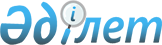 О гарантированном государственном нормативе сети организаций образования
					
			Утративший силу
			
			
		
					Постановление Правительства Республики Казахстан от 25 февраля 2000 года N 300. Утратило силу постановлением Правительства Республики Казахстан от 21 декабря 2007 года N 1256



      


Сноска. Постановление Правительства РК от 25 февраля 2000 г. N 300 утратило силу постановлением Правительства РК от 21 декабря 2007 г. N 


 1256 


.



      В соответствии с 
 Законом 
 Республики Казахстан от 7 июня 1999 года "Об образовании" Правительство Республики Казахстан постановляет: 



      1. Утвердить прилагаемый гарантированный государственный норматив сети организаций образования. 



      2. Акимам областей, городов Астаны и Алматы в установленном законодательством порядке обеспечить: 



      1) доведение числа государственных организаций образования до гарантированного государственного норматива сети организаций образования; 



      2) получение гражданами бесплатного среднего образования путем предоставления мест в школах-интернатах, пришкольных интернатах или ежедневного бесплатного подвоза до близлежащих общеобразовательных школ и обратно, исходя из экономической целесообразности и согласия родителей детей, проживающих в сельских населенных пунктах, в которых отсутствуют общеобразовательные учебные заведения. 


<*>





      Сноска. В пункт 2 внесены изменения, приложение исключено - постановлением Правительства РК от 20 октября 2003 г. 


 N 1065 


 .





      3. Признать утратившим силу постановление Кабинета Министров Республики Казахстан от 16 июня 1994 года N 637 
 P940637_ 
 "Об утверждении Типового положения о порядке создания, реорганизации и ликвидации государственных учреждений образования" (САПП Республики Казахстан, 1994 г., N 25, ст. 272). 



      4. Настоящее постановление вступает в силу со дня подписания. 

     

Премьер-Министр




  Республики Казахстан


                                                 Утвержден



                                        постановлением Правительства



                                            Республики Казахстан



                                        от 25 февраля 2000 года N 300   




                 

Гарантированный государственный норматив 




                      сети организаций образования 





      1. Гарантированный государственный норматив сети организаций образования определен в целях обеспечения гарантированного Конституцией Республики Казахстан права граждан на бесплатное среднее образование. 



      2. В каждом сельском населенном пункте с численностью учащихся: 



      1) младшего школьного возраста 5 и более человек гарантируется функционирование начальной ступени среднего общеобразовательного государственного учебного заведения; 



      2) младшего и среднего школьного возраста 41 и более человек гарантируется функционирование начальной и основной ступеней среднего общеобразовательного государственного учебного заведения; 



      3) младшего, среднего и старшего школьного возраста 81 и более человек гарантируется функционирование среднего общеобразовательного государственного учебного заведения. 



      3. В городской местности для удовлетворения потребности населения в получении бесплатного среднего образования гарантируется функционирование существующей на 1 сентября 1999 года сети государственных общеобразовательных учебных заведений. 



      4. Гарантируется функционирование государственных пришкольных интернатов при условии наличия 10 и более учащихся, нуждающихся в учебе и содержании в пришкольных интернатах. 



      5. Гарантируется функционирование государственных школ-интернатов общего типа, которые открываются при контингенте 150 и более учащихся, нуждающихся в учебе и содержании в школах-интернатах. 



      6. Гарантируется функционирование в каждой области: 



      государственных санаторных школ-интернатов; 



      государственных специальных коррекционных организаций образования; 



      государственных специальных школ-интернатов для детей с девиантным поведением. 



      7. Норматив, указанный в пункте 2, устанавливается при отдаленности организаций образования более чем на 3 километра от населенного пункта, где постоянно проживают учащиеся школьного возраста. 



      При наличии между населенными пунктами естественных преград (реки, озера и т.п.) аналогичные организации образования могут быть созданы и при меньшей отдаленности друг от друга.

					© 2012. РГП на ПХВ «Институт законодательства и правовой информации Республики Казахстан» Министерства юстиции Республики Казахстан
				